РОССИЙСКАЯ ФЕДЕРАЦИЯ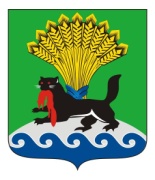 ИРКУТСКАЯ ОБЛАСТЬИРКУТСКОЕ РАЙОННОЕ МУНИЦИПАЛЬНОЕ ОБРАЗОВАНИЕАДМИНИСТРАЦИЯПОСТАНОВЛЕНИЕот «___» __________2020 г.      	                                                    № _____О внесении изменения в постановление администрации Иркутского районного муниципального образования от 01.12.2017 № 561 «Об утверждении муниципальной программы Иркутского районного муниципального образования «Управление муниципальными финансами Иркутского районного муниципального образования» на 2018-2023 годы»В целях приведения муниципальной программы Иркутского районного муниципального образования «Управление муниципальными финансами Иркутского районного муниципального образования» на 2018 - 2023 годы в соответствие с решением Думы Иркутского районного муниципального образования от 30.12.2020 № 18-140/рд «О внесении изменений в решение Думы Иркутского района от 12 декабря 2019 № 04-48/рд «О районном бюджете на 2020 год и на плановый период 2021 и 2022 годов»», от 10.12.2020              № 16-132/рд «О районном бюджете на 2021 год и на плановый период 2022 и 2023 годов», руководствуясь постановлением администрации Иркутского районного муниципального образования от 19.09.2013 № 3962 «Об утверждении Порядка принятия решений о разработке муниципальных программ Иркутского районного муниципального образования и их формирования и реализации и Порядка проведения и критериев оценки эффективности реализации муниципальных программ Иркутского районного муниципального образования», статьями 39, 45, 54 Устава Иркутского районного муниципального образования, администрация Иркутского районного муниципального образованияПОСТАНОВЛЯЕТ:Внести изменение в постановление администрации Иркутского районного муниципального образования от 01.12.2017 № 561 «Об утверждении муниципальной программы Иркутского районного муниципального образования «Управление муниципальными финансами Иркутского районного муниципального образования» на 2018 - 2023 годы», изложив приложение в новой редакции согласно приложению к настоящему постановлению (прилагается). Признать утратившим силу постановление администрации Иркутского районного муниципального образования от 17.03.2020 № 126 «О внесении изменений в постановление администрации Иркутского районного муниципального образования от 01.12.2017 № 561 «Об утверждении муниципальной программы Иркутского районного муниципального образования «Управление муниципальными финансами Иркутского районного муниципального образования» на 2018-2023 годы».3. Отделу по организации делопроизводства и работе с обращениями граждан организационно-контрольного управления администрации Иркутского районного муниципального образования:1) внести в оригинал постановления администрации Иркутского районного муниципального образования от 01.12.2017 № 561 «Об утверждении муниципальной программы Иркутского районного муниципального образования «Управление муниципальными финансами Иркутского районного муниципального образования» на 2018-2023 годы» информацию о внесении изменений в правовой акт;2) внести в оригинал постановления администрации Иркутского районного муниципального образования от 17.03.2020 № 126 «О внесении изменений в постановление администрации Иркутского районного муниципального образования от 01.12.2017 № 561 «Об утверждении муниципальной программы Иркутского районного муниципального образования «Управление муниципальными финансами Иркутского районного муниципального образования» на 2018-2023 годы» информацию о признании его утратившим силу.4. Разместить настоящее постановление в информационно-телекоммуникационной сети «Интернет» на официальном сайте Иркутского районного муниципального образования www.irkraion.ru.5. Ответственному исполнителю муниципальной программы Иркутского районного муниципального образования «Управление муниципальными финансами Иркутского районного муниципального образования» на 2018 - 2023 годы разместить настоящее постановление в ГАС «Управление».6. Контроль исполнения настоящего постановления возложить на первого заместителя Мэра района.Мэр района                                                                                               Л.П. ФроловПриложениек постановлению администрации Иркутского районного муниципального образования от _________________ № _______«Приложениек постановлению администрации Иркутского районного муниципального образования от «01» 12 2017г. № 561МУНИЦИПАЛЬНАЯ ПРОГРАММАИРКУТСКОГО РАЙОННОГО МУНИЦИПАЛЬНОГО ОБРАЗОВАНИЯ «УПРАВЛЕНИЕ МУНИЦИПАЛЬНЫМИ ФИНАНСАМИ ИРКУТСКОГО РАЙОННОГО МУНИЦИПАЛЬНОГО ОБРАЗОВАНИЯ» НА 2018 – 2023 ГОДЫПАСПОРТ МУНИЦИПАЛЬНОЙ ПРОГРАММЫ2. ХАРАКТЕРИСТИКА ТЕКУЩЕГО СОСТОЯНИЯ СФЕРЫ РЕАЛИЗАЦИИ МУНИЦИПАЛЬНОЙ ПРОГРАММЫПовышение эффективности государственного и муниципального управления является общегосударственной задачей, которая поставлена перед органами власти всех уровней, определена в правовых актах Президента Российской Федерации и Правительства Российской Федерации, Правительства Иркутской области.Реализация вышеуказанной задачи стоит и перед Иркутским районом. Приоритетными направлениями в сфере муниципального управления в части экономической деятельности являются:1) оптимизация структуры органов местного самоуправления Иркутского района;2) разграничение полномочий и функций органов местного самоуправления Иркутского района и городских и сельских поселений, входящих в состав Иркутского района;3) повышение доходного потенциала Иркутского района;4) оптимизация бюджетных расходов.Для реализации указанных направлений необходимо эффективное, ответственное и прозрачное управление муниципальными финансами. Система управления муниципальными финансами в Иркутском районе характеризуется проведением бюджетной политики в полном соответствии с требованиями бюджетного законодательства и определяется состоянием бюджетного процесса, порядком планирования, утверждения и исполнения районного бюджета, а также контролем за его исполнением.Комитет по финансам является структурным подразделением администрации Иркутского районного муниципального образования, осуществляющим проведение бюджетной и налоговой политики и координирующим деятельность в этой сфере главных распорядителей средств районного бюджета и их подведомственных учреждений. Комитет по финансам взаимодействует с исполнительными органами государственной власти, органами местного самоуправления Иркутского района, организациями, независимо от их организационно-правовой формы по вопросам, отнесенным к его компетенции. Комитет по финансам осуществляет методологическую помощь главным распорядителям средств районного бюджета в работе по формированию и исполнению районного бюджета и администрациям муниципальных образований Иркутского района в работе по формированию и исполнению консолидированного бюджета Иркутского района.Проведение взвешенной и предсказуемой бюджетной и налоговой политики обеспечивают финансовую стабильность района. Своевременная подготовка проекта районного бюджета, организация его исполнения на основе системы казначейского исполнения, а также повышение эффективности расходов районного бюджета опираются на принятые и опубликованные нормативно-правовые акты по организации бюджетного процесса в Иркутском районе в соответствии с требованиями бюджетного законодательства Российской Федерации.С целью обеспечения финансовой устойчивости бюджетной системы района осуществляются мероприятия по повышению собираемости доходов от налогов и сборов и неналоговых доходов, развитию налоговой базы. На постоянной основе ведется работа с налоговым органом, с главными администраторами неналоговых доходов районного бюджета для улучшения качества администрирования доходов, увеличения собираемости налогов, а также жесткого контроля за состоянием недоимки по налогам и сборам и принятия всех мер, предусмотренных налоговым кодексом Российской Федерации, для ее снижения. Органами местного самоуправления Иркутского района, структурными подразделениями администрации Иркутского районного муниципального образования, а также муниципальными учреждениями реализуются мероприятия по повышению эффективности бюджетных расходов районного бюджета.В целях поддержания финансовой стабильности поселений Иркутского района из районного бюджета предоставляется дотация на выравнивание уровня бюджетной обеспеченности поселений и иные межбюджетные трансферты на поддержку мер по обеспечению сбалансированности местных бюджетов, несмотря на это для большинства муниципальных образований Иркутского района довольно остро стоит проблема низкой самообеспеченности. С 2017 года в целях совершенствования межбюджетных отношений на территории Иркутской области распределение дотации на выравнивание бюджетной обеспеченности поселений осуществляется муниципальными районами за счет субсидий на формирование районных фондов финансовой поддержки поселений  Иркутской области (субсидии на выравнивание уровня бюджетной обеспеченности поселений Иркутской области, входящих в состав муниципального района Иркутской области – с 2018 года), которые предоставляются за счет средств областного бюджета. Налоговые и неналоговые доходы в бюджетах большей части муниципальных образований Иркутского района составляют незначительную долю и не являются бюджетообразующими. С 2020 года запланировано предоставление межбюджетных трансфертов муниципальным образованиям за эффективность и результативность деятельности органов местного самоуправления поселений.В целях выполнения бюджетных обязательств районного бюджета Комитет по финансам постоянно анализирует исполнение районного бюджета и обеспечивает ликвидность счета бюджета, что гарантирует стабильное финансирование всех расходов районного бюджета, своевременное и полное выполнение принятых обязательств.Совершенствование бюджетного процесса требует постоянного развития существующих и внедрения новых механизмов, повышающих качество его осуществления. Исполнение поставленных задач будет реализовываться в рамках мероприятий муниципальной программы, что позволит обеспечить наибольшую результативность этой работы. Реализацию мероприятий будет осуществлять Комитет по финансам.3. ЦЕЛЬ И ЗАДАЧИ, ЦЕЛЕВЫЕ ПОКАЗАТЕЛИ, СРОКИ РЕАЛИЗАЦИИ МУНИЦИПАЛЬНОЙ ПРОГРАММЫЦелью муниципальной программы является обеспечение долгосрочной сбалансированности и устойчивости бюджетной системы Иркутского района, повышение качества управления муниципальными финансами Иркутского района. Для достижения поставленной цели необходимо решение следующих задач:1. организация составления и исполнения районного бюджета, управление районными финансами;2. совершенствование системы управления муниципальными финансами в Иркутском районе.Общий срок реализации муниципальной программы рассчитан на период 2018 - 2023 годы. Этапы реализации муниципальной программы не выделяются.Целевые показатели муниципальной программы установлены на основе перечня показателей для оценки эффективности деятельности органов местного самоуправления муниципальных районов, установленных действующим законодательством.Целевые показатели муниципальной программы являются измеримыми,  непосредственно зависят от реализации цели и решения задач муниципальной программы. Значения целевых показателей4. ОБОСНОВАНИЕ ВЫДЕЛЕНИЯ ПОДПРОГРАММ И ХАРАКТЕРИСТИКА ОСНОВНЫХ МЕРОПРИЯТИЙ ПОДПРОГРАММДля достижения заявленной цели и решения поставленных задач в рамках муниципальной программы предусмотрена реализация 2 подпрограмм:1) подпрограмма «Организация составления и исполнения районного бюджета, управление районными финансами» на 2018 – 2023 годы.2) подпрограмма «Совершенствование системы управления муниципальными финансами в Иркутском районе» на 2018 – 2023 годы.Подпрограммы и включенные в них основные мероприятия  представляют в совокупности комплекс взаимосвязанных мер, направленных на создание условий повышения эффективности и открытости управления муниципальными финансами Иркутского района.Основные мероприятия подпрограммы «Организация составления и исполнения районного бюджета, управление районными финансами» на 2018 – 2023 годы, направленные на повышение качества управления районными финансами, обеспечение устойчивого исполнения расходных обязательств муниципальных образований Иркутского района:1) обеспечение эффективного управления районными финансами, формирования и организации исполнения районного бюджета;2) повышение финансовой устойчивости бюджетов городских и сельских поселений Иркутского района.Основные мероприятия подпрограммы «Совершенствование системы управления муниципальными финансами в Иркутском районе» на 2018 – 2023 годы, направленные на повышение эффективности бюджетных расходов:1) проведение мероприятий по повышению доходной части районного бюджета;2) создание процедур и механизмов долгосрочного бюджетного прогнозирования;3) поддержка мер по обеспечению сбалансированности бюджетов поселений Иркутского района;4) поощрение поселений по результатам оценки эффективности и результативности деятельности ОМСУ;5) повышение эффективности распределения бюджетных ресурсов;6) совершенствование системы управления муниципальным долгом;7) обеспечение прозрачности бюджетной системы.5. РЕСУРСНОЕ ОБЕСПЕЧЕНИЕ МУНИЦИПАЛЬНОЙ ПРОГРАММЫИсточниками финансирования реализации мероприятий муниципальной программы являются средства районного и областного бюджетов.Привлечение средств областного бюджета осуществляется в рамках государственной программы Иркутской области «Управление государственными финансами Иркутской области» по следующим мероприятиям:В рамках основного мероприятия «Повышение финансовой устойчивости бюджетов муниципальных образований Иркутской области» подпрограммы «Создание условий для эффективного и ответственного управления муниципальными финансами, повышения устойчивости бюджетов муниципальных образований Иркутской области» привлекается субсидия на выравнивание уровня бюджетной обеспеченности поселений, входящих в состав муниципального района, для дальнейшей ее передачи в поселения Иркутского района;В рамках основного мероприятия «Обеспечение сбалансированности и устойчивости местных бюджетов» подпрограммы «Повышение эффективности бюджетных расходов в Иркутской области» привлекается субсидия на реализацию мероприятий, направленных на улучшение показателей планирования и исполнения бюджетов муниципальных образований Иркутской области. Расходование средств осуществляется в рамках других муниципальных программ Иркутского района на мероприятия, утвержденные правовым актом администрации Иркутского района.В рамках основного мероприятия «Повышение финансовой устойчивости бюджетов муниципальных образований Иркутской области» подпрограммы «Создание условий для эффективного и ответственного управления муниципальными финансами, повышения устойчивости бюджетов муниципальных образований Иркутской области» привлекаются иные межбюджетные трансферты в форме дотаций на поддержку мер по обеспечению сбалансированности местных бюджетов. Полученные средства направляются на покрытие первоочередных расходов для обеспечения сбалансированности бюджета;В рамках основного мероприятия «Повышение финансовой устойчивости бюджетов муниципальных образований Иркутской области» подпрограммы «Создание условий для эффективного и ответственного управления муниципальными финансами, повышения устойчивости бюджетов муниципальных образований Иркутской области» привлекается субсидия на выплату денежного содержания с начислениями на него главам, муниципальным служащим органов местного самоуправления муниципальных районов (городских округов) Иркутской области, а также заработной платы с начислениями на нее техническому и вспомогательному персоналу органов местного самоуправления муниципальных районов (городских округов) Иркутской области, работникам учреждений, находящихся в ведении органов местного самоуправления муниципальных районов (городских округов) Иркутской области. Расходование субсидии осуществляется по направлениям деятельности.В рамках вышеуказанного мероприятия в 2020 году отражены средства в виде иных межбюджетных трансфертов на поощрение региональных и муниципальных управленческих команд за достижение Иркутской областью значений (уровней) показателей деятельности органов исполнительной власти субъектов Российской Федерации за счет средств резервного фонда Правительства Российской Федерации.        Привлечение внебюджетных источников и средств федерального бюджета является невозможным, т.к. мероприятия Программы носят узкий характер, в связи с тем, что направлениями расходов мероприятий Программы являются выплата заработной платы с начислениями на нее, предоставление дотации на выравнивание бюджетной обеспеченности поселений и иных межбюджетных трансфертов на поддержку мер по обеспечению сбалансированности местных бюджетов, что по Федеральному закону от 06.10.2003 № 131-ФЗ «Об общих принципах организации местного самоуправления в Российской Федерации» относится к вопросам местного значения Иркутского района.Общий объем расходов на реализацию муниципальной программы составляет 1 724 559 632,64 рубля, в том числе средства районного бюджета 425 563 766,57 рублей, средства областного бюджета 1 298 995 866,07 рублей. Принятые сокращения: ФБ – средства федерального бюджета, ОБ – средства областного бюджета, РБ – средства районного бюджета».6. АНАЛИЗ РИСКОВ РЕАЛИЗАЦИИ МУНИЦИПАЛЬНОЙ ПРОГРАММЫ И ОПИСАНИЕ МЕР УПРАВЛЕНИЯ РИСКАМИ РЕАЛИЗАЦИИ МУНИЦИПАЛЬНОЙ ПРОГРАММЫ Реализация мероприятий муниципальной программы связана с различными рисками, как обусловленными внутренними факторами и зависящими от ответственного исполнителя, соисполнителей и участников муниципальной программы (организационные риски), так и относящимися к внешним факторам (риски изменения законодательства, экономические риски и риски финансового обеспечения). Комплексная оценка рисков, возникающих при реализации мероприятий Программы, приведена в таблице:7. МЕХАНИЗМ РЕАЛИЗАЦИИ МУНИЦИПАЛЬНОЙ ПРОГРАММЫ1. Реализация муниципальной программы осуществляется в соответствии с планами мероприятий подпрограмм.2. Ответственный исполнитель:1) обеспечивает разработку, согласование с соисполнителями и утверждение муниципальной программы;2) формирует структуру муниципальной программы, а также перечень участников муниципальной программы;3) обеспечивает проведение общественного обсуждения проекта муниципальной программы в порядке, утвержденном постановлением администрации Иркутского района;4) организует реализацию муниципальной программы, координирует деятельность соисполнителей и участников муниципальной программы, несет ответственность за достижение целевых показателей муниципальной программы, а также за достижение ожидаемых конечных результатов ее реализации;5) готовит предложения для принятия  решения о внесении изменений в муниципальную программу, обеспечивает разработку проектов изменений в муниципальную программу, их согласование и утверждение;6) рекомендует соисполнителям и участникам муниципальной программы осуществить разработку отдельных мероприятий, в том числе в форме основного мероприятия;7) размещает утвержденную муниципальную программу на сайте Государственной автоматизированной информационной системе «УПРАВЛЕНИЕ» (www.gasu.gov.ru) в соответствии с требованиями постановления Правительства Российской Федерации от 25.06.2015 № 631 «О порядке государственной регистрации документов стратегического планирования и ведения федерального государственного реестра документов стратегического планирования», Приказа Минэкономразвития России от 11.11.2015 № 831 «Об установлении требований к форме уведомления об утверждении (одобрении) документа стратегического планирования или внесении в него изменений, порядка ее заполнения и представления»;8) осуществляет мониторинг реализации муниципальной программы;9) проводит расчеты по оценке эффективности реализации муниципальной программы;10) запрашивает у соисполнителей и участников муниципальной программы информацию о ходе реализации муниципальной программы;11) готовит ежегодный доклад о ходе реализации муниципальной программы и оценке эффективности ее реализации и предоставляет их в экономическое управление;12) размещает информацию о ходе реализации и достигнутых результатах муниципальной программы на официальном сайте администрации Иркутского районного муниципального образования (www.irkraion.ru).3. Соисполнители:1) обеспечивают разработку и согласование с участниками муниципальной программы подпрограмм;2) организуют реализацию подпрограмм, координируют деятельность участников муниципальной программы по реализации основных мероприятий подпрограмм, несут ответственность за достижение целевых показателей подпрограмм;3) осуществляют распределение предельных объемов бюджетных ассигнований на очередной финансовый год и плановый период по основным мероприятиям подпрограмм;4) разрабатывают и согласовывают проект муниципальной программы, проект изменений в муниципальную программу в части подпрограмм;5) формируют предложения по разработке проекта муниципальной программы, внесению изменений в муниципальную программу, направляют их ответственному исполнителю;6) запрашивают у участников муниципальной программы информацию о ходе реализации основных мероприятий;7) разрабатывают и представляют ответственному исполнителю отчеты о реализации подпрограммы;8) представляют ответственному исполнителю копии актов, подтверждающих сдачу и прием в эксплуатацию объектов, строительство которых завершено, актов выполнения работ и иных документов, подтверждающих исполнение обязательств по заключенным муниципальным контрактам в рамках реализации подпрограмм.4. Участники муниципальной программы:1) осуществляют разработку и реализацию основных мероприятий;2) осуществляют распределение предельных объемов бюджетных ассигнований на очередной финансовый год и плановый период по мероприятиям, входящим в основные мероприятия;3) согласовывают проект подпрограммы, включение в проекты подпрограмм основных мероприятий, проект изменений в подпрограмму в части основных мероприятий;4) формируют предложения по разработке проекта подпрограммы, внесению изменений в подпрограмму;5) разрабатывают и представляют соисполнителю отчеты о реализации основных мероприятий.5. Участники мероприятий муниципальной программы участвуют в реализации мероприятий подпрограмм.6. Ответственный исполнитель совместно с соисполнителями в срок до 20 февраля года, следующего за отчетным, формирует и представляет в экономическое управление  ежегодный отчет о реализации муниципальной программы за отчетный год.По муниципальной программе, срок реализации которой завершился в отчетном году, формируется итоговый отчет за весь период реализации муниципальной программы, который включает в себя отчет о реализации муниципальной программы за отчетный год.7. Ежегодный (итоговый) отчет о реализации муниципальной программы рассматривается на заседании экспертного Совета, по результатам которого принимается решение об эффективности реализации муниципальной программы.В случае, если ожидаемая эффективность не достигнута или эффективность по сравнению с предыдущим годом снизилась экспертным Советом могут формироваться предложения об объеме финансирования мероприятий муниципальной программы и (или) досрочном прекращении либо приостановлении реализации отдельных мероприятий муниципальной программы (подпрограммы), подпрограммы или муниципальной программы в целом.8. Учитывая предложения экспертного Совета об эффективности реализации муниципальной программы, не позднее одного месяца до дня внесения проекта решения о районном бюджете на очередной финансовый год и плановый период в Думу Иркутского районного муниципального образования, может быть принято решение об объеме финансирования мероприятий муниципальной программы и (или) досрочном прекращении либо приостановлении реализации отдельных мероприятий муниципальной программы (подпрограммы), подпрограммы или муниципальной программы в целом. Указанное решение оформляется постановлением администрации Иркутского районного муниципального образования о внесении изменений в муниципальную программу, которое готовит ответственный исполнитель.В случае принятия данного решения и при наличии заключенных во исполнение муниципальной программы муниципальных контрактов в районном бюджете предусматриваются бюджетные ассигнования на исполнение расходных обязательств, вытекающих из указанных контрактов, по которым сторонами не достигнуто соглашение об их прекращении.8. ОЖИДАЕМЫЕ КОНЕЧНЫЕ РЕЗУЛЬТАТЫ РЕАЛИЗАЦИИ МУНИЦИПАЛЬНОЙ ПРОГРАММЫОжидаемые конечные результаты  реализации муниципальной программы:1) уровень исполнения долговых обязательств районного бюджета составит 100% к 2023 году;2) сроки проведения платежных документов по обязательствам получателей средств районного бюджета, а также муниципальных бюджетных и муниципальных автономных учреждений не превысят 3 дней к 2023 году;3) охват бюджетных ассигнований районного бюджета показателями, характеризующими цели и результаты их использования, составит 85% к 2023 году.9. ПОДПРОГРАММЫ МУНИЦИПАЛЬНОЙ ПРОГРАММЫПодпрограмма «Организация составления и исполнения районного бюджета, управление районными финансами» на 2018 – 2023 годы1. ПАСПОРТ ПОДПРОГРАММЫ2. ЦЕЛЬ И ЗАДАЧИ, ЦЕЛЕВЫЕ ПОКАЗАТЕЛИ, СРОКИ РЕАЛИЗАЦИИ ПОДПРОГРАММЫЦелью подпрограммы является повышение качества управления районными финансами, обеспечение условий для устойчивого исполнения расходных обязательств муниципальных образований Иркутского района.Для достижения поставленной цели необходимо решение следующих задач:1. обеспечение эффективного управления районными финансами, формирования, организации исполнения районного бюджета и реализации возложенных на Комитет по финансам полномочий.2. обеспечение сбалансированности бюджетов городских и сельских поселений Иркутского района.Срок реализации подпрограммы рассчитан на период 2018 - 2023 годы. Этапы реализации подпрограммы не выделяются.Значения целевых показателей4. РЕСУРСНОЕ ОБЕСПЕЧЕНИЕ ПОДПРОГРАММЫИсточниками финансирования реализации мероприятий подпрограммы являются средства районного и областного бюджета.С 01.01.2017 осуществляется получение целевых средств из областного бюджета в виде субсидий на формирование районных фондов финансовой поддержки поселений Иркутской области (субсидии на выравнивание уровня бюджетной обеспеченности поселений Иркутской области, входящих в состав муниципального района Иркутской области – с 2018 года) для дальнейшей их передачи в поселения Иркутского района.С 2019 года осуществляется финансирование выплат денежного содержание муниципальным служащим за счет средств субсидии на выплату денежного содержания с начислениями на него главам, муниципальным служащим органов местного самоуправления муниципальных районов (городских округов) Иркутской области, а также заработной платы с начислениями на нее техническому и вспомогательному персоналу органов местного самоуправления муниципальных районов (городских округов) Иркутской области, работникам учреждений, находящихся в ведении органов местного самоуправления муниципальных районов (городских округов) Иркутской области.В 2020 году осуществлено финансирование расходов на поощрение муниципальной управленческой команды за счет средств резервного фонда Правительства Российской Федерации за достижение Иркутской областью значений (уровней) показателей деятельности органов исполнительной власти субъектов Российской Федерации.        Общий объем расходов на реализацию подпрограммы составляет 1 373 878 271,64 рублей, в том числе за счет средств областного бюджета 1 298 995 866,07 рублей, за счет средств районного бюджета 74 882 405,57 рублей. Принятые сокращения: ФБ – средства федерального бюджета, ОБ – средства областного бюджета, РБ – средства районного бюджета.Подпрограмма«Совершенствование системы управления муниципальными финансами в Иркутском районе» на 2018 – 2023 годы1. ПАСПОРТ ПОДПРОГРАММЫ2. ЦЕЛЬ И ЗАДАЧИ, ЦЕЛЕВЫЕ ПОКАЗАТЕЛИ, СРОКИ РЕАЛИЗАЦИИ ПОДПРОГРАММЫЦелью подпрограммы является повышение эффективности бюджетных расходов, что позволит создать условия для перехода к устойчивому развитию Иркутского районного муниципального образования.Для достижения поставленной цели необходимо решение следующих задач:1. обеспечение сбалансированности и устойчивости бюджетной системы Иркутского районного муниципального образования;2. совершенствование качества управления муниципальными финансами.Срок реализации подпрограммы рассчитан на период 2018 - 2023 годы. Этапы реализации подпрограммы не выделяются.Значения целевых показателей4. РЕСУРСНОЕ ОБЕСПЕЧЕНИЕ ПОДПРОГРАММЫИсточниками финансирования реализации мероприятий подпрограммы являются средства районного бюджета.Привлечение средств областного бюджета осуществляется в рамках государственной программы Иркутской области «Управление государственными финансами Иркутской области» за счет субсидий на реализацию мероприятий, направленных на улучшение показателей планирования и исполнения бюджетов муниципальных образований Иркутской области. Расходование средств осуществляется в рамках других муниципальных программ Иркутского района на мероприятия, утвержденные правовым актом администрации Иркутского района.Общий объем расходов на реализацию подпрограммы составляет 350 681 361,00 рублей за счет средств районного бюджета. Принятые сокращения: ФБ – средства федерального бюджета, ОБ – средства областного бюджета, РБ – средства районного бюджета.».Первый заместитель Мэра района                                                           И.В. ЖукНаименование муниципальной программыМуниципальная программа Иркутского районного муниципального образования «Управление муниципальными финансами Иркутского районного муниципального образования» на 2018 – 2023 годы(далее – муниципальная программа)Ответственный исполнитель муниципальной программыКомитет по финансам администрации Иркутского районного муниципального образования (далее – Комитет по финансам)Соисполнители муниципальной программыКомитет по финансам Участники муниципальной программыКомитет по финансам Цель муниципальной программыОбеспечение долгосрочной сбалансированности и   устойчивости бюджетной системы Иркутского района, повышение качества управления муниципальными финансами Иркутского района.Задачи муниципальной программы1) Организация составления и исполнения районного бюджета, управление районными финансами.2) Совершенствование системы управления муниципальными финансами в Иркутском районе.Сроки реализации муниципальной программы2018 – 2023 годыЦелевые показатели муниципальной программы1) Сроки проведения платежных документов по обязательствам получателей средств районного бюджета, а также муниципальных бюджетных и муниципальных автономных учреждений.2) Уровень исполнения долговых обязательств районного бюджета.3) Охват бюджетных ассигнований районного бюджета показателями, характеризующими цели и результаты их использования.Подпрограммы муниципальной программы1) Подпрограмма «Организация составления и исполнения районного бюджета, управление районными финансами» на 2018 – 2023 годы.2) Подпрограмма «Совершенствование системы управления муниципальными финансами в Иркутском районе» на 2018 – 2023 годы.Ресурсное обеспечение муниципальной программы2018-2023 г.г. Всего – 1 724 559 632,64 руб., в том числе:- районный бюджет – 425 563 766,57 руб.,- областной бюджет – 1 298 995 866,07 руб.2018 г. Всего – 209 111 603,65 руб., в том числе:- районный бюджет – 63 317 503,65 руб.,- областной бюджет – 145 794 100,00 руб.2019 г. Всего – 312 002 727,83 руб., в том числе:- районный бюджет – 67 660 902,40 руб.,- областной бюджет – 244 341 825,43 руб.2020 г. Всего – 303 987 656,19 руб., в том числе:- районный бюджет – 70 288 457,15 руб.,- областной бюджет – 233 699 199,04 руб.2021 г. Всего – 312 989 312,99 руб., в том числе:- районный бюджет – 74 862 247,79 руб.,- областной бюджет – 238 127 065,20 руб.2022 г. Всего – 299 743 517,99 руб., в том числе:- районный бюджет – 74 619 506,79 руб.,- областной бюджет – 225 124 011,20 руб.2023 г. Всего – 286 724 813,99 руб., в том числе:- районный бюджет – 74 815 148,79 руб.,- областной бюджет – 211 909 665,20 руб.  Ожидаемые конечные результаты реализации
муниципальной программы1) Сроки проведения платежных документов по обязательствам получателей средств районного бюджета, а также муниципальных бюджетных и муниципальных автономных учреждений не превысят 3 дней к 2023 году.2) Уровень исполнения долговых обязательств районного бюджета составит 100% к 2023 году.3) Охват бюджетных ассигнований районного бюджета показателями, характеризующими цели и результаты их использования, составит 85% к 2023 году.№ п/пНаименованиецелевогопоказателяЕд. изм.Значения целевых показателейЗначения целевых показателейЗначения целевых показателейЗначения целевых показателейЗначения целевых показателейЗначения целевых показателейЗначения целевых показателей№ п/пНаименованиецелевогопоказателяЕд. изм.2018 год 2019 год2019 год2020 год 2021 год2022 год2023 годПодпрограмма «Организация составления и исполнения районного бюджета, управление районными финансами» на 2018-2023 годыПодпрограмма «Организация составления и исполнения районного бюджета, управление районными финансами» на 2018-2023 годыПодпрограмма «Организация составления и исполнения районного бюджета, управление районными финансами» на 2018-2023 годыПодпрограмма «Организация составления и исполнения районного бюджета, управление районными финансами» на 2018-2023 годыПодпрограмма «Организация составления и исполнения районного бюджета, управление районными финансами» на 2018-2023 годыПодпрограмма «Организация составления и исполнения районного бюджета, управление районными финансами» на 2018-2023 годыПодпрограмма «Организация составления и исполнения районного бюджета, управление районными финансами» на 2018-2023 годыПодпрограмма «Организация составления и исполнения районного бюджета, управление районными финансами» на 2018-2023 годыПодпрограмма «Организация составления и исполнения районного бюджета, управление районными финансами» на 2018-2023 годыПодпрограмма «Организация составления и исполнения районного бюджета, управление районными финансами» на 2018-2023 годыЗадача 1. Обеспечение эффективного управления районными финансами, формирования, организации исполнения районного бюджета и реализации возложенных на Комитет по финансамЗадача 1. Обеспечение эффективного управления районными финансами, формирования, организации исполнения районного бюджета и реализации возложенных на Комитет по финансамЗадача 1. Обеспечение эффективного управления районными финансами, формирования, организации исполнения районного бюджета и реализации возложенных на Комитет по финансамЗадача 1. Обеспечение эффективного управления районными финансами, формирования, организации исполнения районного бюджета и реализации возложенных на Комитет по финансамЗадача 1. Обеспечение эффективного управления районными финансами, формирования, организации исполнения районного бюджета и реализации возложенных на Комитет по финансамЗадача 1. Обеспечение эффективного управления районными финансами, формирования, организации исполнения районного бюджета и реализации возложенных на Комитет по финансамЗадача 1. Обеспечение эффективного управления районными финансами, формирования, организации исполнения районного бюджета и реализации возложенных на Комитет по финансамЗадача 1. Обеспечение эффективного управления районными финансами, формирования, организации исполнения районного бюджета и реализации возложенных на Комитет по финансамЗадача 1. Обеспечение эффективного управления районными финансами, формирования, организации исполнения районного бюджета и реализации возложенных на Комитет по финансамЗадача 1. Обеспечение эффективного управления районными финансами, формирования, организации исполнения районного бюджета и реализации возложенных на Комитет по финансам1.1.Сроки проведения расчетов по обязательствам получателей средств районного бюджета, а также муниципальных бюджетных и муниципальных автономных учреждений дней33333331.2.Уровень исполнения долговых обязательств районного бюджета%100,0100,0100,0100,0100,0100,0100,0Задача 2. Обеспечение сбалансированности бюджетов городских и сельских поселений Иркутского районаЗадача 2. Обеспечение сбалансированности бюджетов городских и сельских поселений Иркутского районаЗадача 2. Обеспечение сбалансированности бюджетов городских и сельских поселений Иркутского районаЗадача 2. Обеспечение сбалансированности бюджетов городских и сельских поселений Иркутского районаЗадача 2. Обеспечение сбалансированности бюджетов городских и сельских поселений Иркутского районаЗадача 2. Обеспечение сбалансированности бюджетов городских и сельских поселений Иркутского районаЗадача 2. Обеспечение сбалансированности бюджетов городских и сельских поселений Иркутского районаЗадача 2. Обеспечение сбалансированности бюджетов городских и сельских поселений Иркутского районаЗадача 2. Обеспечение сбалансированности бюджетов городских и сельских поселений Иркутского районаЗадача 2. Обеспечение сбалансированности бюджетов городских и сельских поселений Иркутского района2.1.Предоставление дотаций на выравнивание бюджетной обеспеченности поселений из районного бюджета поселениям, расчетная бюджетная обеспеченность которых не превышает уровень, установленный в качестве критерия выравнивания расчетной бюджетной обеспеченности поселений Иркутского района в % от количества таких поселений%100,0100,0100,0100,0100,0100,0100,0Подпрограмма «Совершенствование системы управления муниципальными финансами в Иркутском районе» на 2018 – 2023 годыПодпрограмма «Совершенствование системы управления муниципальными финансами в Иркутском районе» на 2018 – 2023 годыПодпрограмма «Совершенствование системы управления муниципальными финансами в Иркутском районе» на 2018 – 2023 годыПодпрограмма «Совершенствование системы управления муниципальными финансами в Иркутском районе» на 2018 – 2023 годыПодпрограмма «Совершенствование системы управления муниципальными финансами в Иркутском районе» на 2018 – 2023 годыПодпрограмма «Совершенствование системы управления муниципальными финансами в Иркутском районе» на 2018 – 2023 годыПодпрограмма «Совершенствование системы управления муниципальными финансами в Иркутском районе» на 2018 – 2023 годыПодпрограмма «Совершенствование системы управления муниципальными финансами в Иркутском районе» на 2018 – 2023 годыПодпрограмма «Совершенствование системы управления муниципальными финансами в Иркутском районе» на 2018 – 2023 годыПодпрограмма «Совершенствование системы управления муниципальными финансами в Иркутском районе» на 2018 – 2023 годыЗадача 1. Обеспечение сбалансированности и устойчивости бюджетной системы Иркутского районного муниципального образованияЗадача 1. Обеспечение сбалансированности и устойчивости бюджетной системы Иркутского районного муниципального образованияЗадача 1. Обеспечение сбалансированности и устойчивости бюджетной системы Иркутского районного муниципального образованияЗадача 1. Обеспечение сбалансированности и устойчивости бюджетной системы Иркутского районного муниципального образованияЗадача 1. Обеспечение сбалансированности и устойчивости бюджетной системы Иркутского районного муниципального образованияЗадача 1. Обеспечение сбалансированности и устойчивости бюджетной системы Иркутского районного муниципального образованияЗадача 1. Обеспечение сбалансированности и устойчивости бюджетной системы Иркутского районного муниципального образованияЗадача 1. Обеспечение сбалансированности и устойчивости бюджетной системы Иркутского районного муниципального образованияЗадача 1. Обеспечение сбалансированности и устойчивости бюджетной системы Иркутского районного муниципального образованияЗадача 1. Обеспечение сбалансированности и устойчивости бюджетной системы Иркутского районного муниципального образования1.1.Отклонение фактического исполнения налоговых и неналоговых доходов районного бюджета от уточненных плановых показателей%1,271,277,5Не более 10Не более 10Не более 10Не более 10Задача 2. Совершенствование качества управления муниципальными финансамиЗадача 2. Совершенствование качества управления муниципальными финансамиЗадача 2. Совершенствование качества управления муниципальными финансамиЗадача 2. Совершенствование качества управления муниципальными финансамиЗадача 2. Совершенствование качества управления муниципальными финансамиЗадача 2. Совершенствование качества управления муниципальными финансамиЗадача 2. Совершенствование качества управления муниципальными финансамиЗадача 2. Совершенствование качества управления муниципальными финансамиЗадача 2. Совершенствование качества управления муниципальными финансамиЗадача 2. Совершенствование качества управления муниципальными финансами2.1.Охват бюджетных ассигнований районного бюджета показателями, характеризующими цели и результаты их использования%83,283,299,480,080,085,085,02.2.Размещение информации Комитетом по финансам в рамках нормативно – правовой базы по организации составления и исполнения районного бюджета на официальном сайте администрации Иркутского районного муниципального образования%100,0100,0100,0100,0100,0100,0100,0Период реализации программы 
Объем финансирования, руб. (с двумя знаками после запятой)Объем финансирования, руб. (с двумя знаками после запятой)Объем финансирования, руб. (с двумя знаками после запятой)Объем финансирования, руб. (с двумя знаками после запятой)Объем финансирования, руб. (с двумя знаками после запятой)Объем финансирования, руб. (с двумя знаками после запятой)Период реализации программы 
Финансовые
средства, всегов том числев том числев том числев том числев том числеПериод реализации программы 
Финансовые
средства, всегоФБОБРБВнебюджетные средстваВнебюджетные средстваПодпрограмма «Организация составления и исполнения районного бюджета, управление районными финансами» на 2018 – 2023 годыПодпрограмма «Организация составления и исполнения районного бюджета, управление районными финансами» на 2018 – 2023 годыПодпрограмма «Организация составления и исполнения районного бюджета, управление районными финансами» на 2018 – 2023 годыПодпрограмма «Организация составления и исполнения районного бюджета, управление районными финансами» на 2018 – 2023 годыПодпрограмма «Организация составления и исполнения районного бюджета, управление районными финансами» на 2018 – 2023 годыПодпрограмма «Организация составления и исполнения районного бюджета, управление районными финансами» на 2018 – 2023 годыПодпрограмма «Организация составления и исполнения районного бюджета, управление районными финансами» на 2018 – 2023 годы2018-2023г.г.1 373 878 271,640,001 298 995 866,0774 882 405,5774 882 405,570,002018 г.165 679 730,650,00145 794 100,0019 885 630,6519 885 630,650,002019 г.258 068 456,830,00244 341 825,4313 726 631,4013 726 631,400,002020 г.242 875 100,190,00233 699 199,049 175 901,159 175 901,150,002021 г.248 593 797,990,00238 127 065,2010 466 732,7910 466 732,790,002022 г.236 174 727,990,00225 124 011,2011 050 716,7911 050 716,790,002023 г.222 486 457,990,00211 909 665,2010 576 792,7910 576 792,790,00Подпрограмма «Совершенствование системы управления муниципальными финансами в Иркутском районе» на 2018 – 2023 годыПодпрограмма «Совершенствование системы управления муниципальными финансами в Иркутском районе» на 2018 – 2023 годыПодпрограмма «Совершенствование системы управления муниципальными финансами в Иркутском районе» на 2018 – 2023 годыПодпрограмма «Совершенствование системы управления муниципальными финансами в Иркутском районе» на 2018 – 2023 годыПодпрограмма «Совершенствование системы управления муниципальными финансами в Иркутском районе» на 2018 – 2023 годыПодпрограмма «Совершенствование системы управления муниципальными финансами в Иркутском районе» на 2018 – 2023 годыПодпрограмма «Совершенствование системы управления муниципальными финансами в Иркутском районе» на 2018 – 2023 годы2018-2023г.г.350 681 361,000,000,00350 681 361,00350 681 361,000,002018 г.43 431 873,000,000,0043 431 873,0043 431 873,000,002019 г.53 934 271,000,000,0053 934 271,0053 934 271,000,002020 г.61 112 556,000,000,0061 112 556,0061 112 556,000,002021 г.64 395 515,000,000,0064 395 515,0064 395 515,000,002022 г.63 568 790,000,000,0063 568 790,0063 568 790,000,002023 г.64 238 356,000,000,0064 238 356,0064 238 356,000,00ИТОГО по муниципальной программеИТОГО по муниципальной программеИТОГО по муниципальной программеИТОГО по муниципальной программеИТОГО по муниципальной программеИТОГО по муниципальной программеИТОГО по муниципальной программеИТОГО по муниципальной программе2018-2023г.г.1 724 559 632,640,001 298 995 866,07425 563 766,57425 563 766,570,002018 г.209 111 603,650,00145 794 100,0063 317 503,6563 317 503,650,002019 г.312 002 727,830,00244 341 825,4367 660 902,4067 660 902,400,002020 г.303 987 656,190,00233 699 199,0470 288 457,1570 288 457,150,002021 г.312 989 312,990,00238 127 065,2074 862 247,7974 862 247,790,002022 г.299 743 517,990,00225 124 011,2074 619 506,7974 619 506,790,002023 г.286 724 813,990,00211 909 665,2074 815 148,7974 815 148,790,00№ п/пОписание рисковМеры по снижению рисков1.Изменения законодательства и внешней экономической ситуации:Изменения законодательства и внешней экономической ситуации:1.1.Изменения федерального и регионального законодательства в сфере реализации муниципальной программы.Осуществление мониторинга изменения федерального и регионального законодательства с оценкой возможных последствий. Актуализация нормативно-правовых актов Иркутского района в сфере реализации муниципальной программы.2.Экономические рискиЭкономические риски2.1.Влияние общей экономической ситуации в Российской Федерации на показатели эффективности реализации муниципальной программы.Осуществление мониторинга экономической ситуации в Российской Федерации с оценкой возможных последствий. Актуализация муниципальной программы.3.Риски финансового обеспеченияРиски финансового обеспечения3.1.Риск недостаточной обеспеченности финансовыми ресурсами мероприятий муниципальной программы.Мониторинг и оценка эффективности программных мероприятий с целью возможного перераспределения средств внутри муниципальной программы.4.Организационные рискиОрганизационные риски4.1.Несвоевременное принятие управленческих решений в сфере реализации муниципальной программы.Оперативное реагирование на выявленные недостатки в процедурах управления, контроля и кадрового обеспечения реализации муниципальной программы.Наименование муниципальной программы      Муниципальная программа Иркутского районного муниципального образования «Управление муниципальными финансами Иркутского районного муниципального образования» на 2018 – 2023 годыНаименование подпрограммы                   Подпрограмма «Организация составления и исполнения районного бюджета, управление районными финансами» на 2018 – 2023 годы(далее – подпрограмма)Соисполнитель, являющийся ответственным за разработку и реализацию подпрограммыКомитет по финансам Участники подпрограммы                      Комитет по финансам Цель подпрограммы                           Повышение качества управления районными финансами, обеспечение условий для устойчивого исполнения расходных обязательств муниципальных образований Иркутского района Задачи подпрограммы                         1. Обеспечение эффективного управления районными финансами, формирования, организации исполнения районного бюджета и реализации возложенных на Комитет по финансам.2. Обеспечение сбалансированности бюджетов городских и сельских поселений Иркутского района.Сроки реализации подпрограммы               2018 - 2023 годы     Целевые показатели подпрограммы             1. Сроки проведения платежных документов по обязательствам получателей средств районного бюджета, а также муниципальных бюджетных и муниципальных автономных учреждений.2. Уровень исполнения долговых обязательств районного бюджета.3. Предоставление дотаций на выравнивание бюджетной обеспеченности поселений из районного бюджета поселениям, расчетная бюджетная обеспеченность которых не превышает уровень,установленный в качестве критерия выравнивания расчетной бюджетной обеспеченности поселений Иркутского района.Ресурсное обеспечение подпрограммы          2018-2023г.г. Всего – 1 373 878 271,64 руб., в т.ч.:- районный бюджет – 74 882 405,57 руб.,- областной бюджет – 1 298 995 866,07 руб.2018 г. Всего – 165 679 730,65 руб., в т.ч.:- районный бюджет – 19 885 630,65 руб.,- областной бюджет – 145 794 100,00 руб.2019 г. Всего – 258 068 456,83 руб., в т.ч.:- районный бюджет – 13 726 631,40 руб.,- областной бюджет – 244 341 825,43 тыс. руб.2020 г. Всего – 242 875 100,19 руб., в т.ч.:- районный бюджет – 9 175 901,15 руб.,- областной бюджет – 233 699 199,04 руб.2021 г. Всего – 248 593 797,99 руб., в т.ч.:- районный бюджет – 10 466 732,79 руб.;- областной бюджет – 238 127 065,20 руб.2022 г. Всего – 236 174 727,99 руб., в т.ч.:- районный бюджет – 11 050 716,79 руб.- областной бюджет – 225 124 011,20 руб. 2023 г. Всего – 222 486 457,99 руб., в т.ч.:- районный бюджет – 10 576 792,79 руб.- областной бюджет – 211 909 665,20 руб.Ожидаемые  конечные  результаты   реализации подпрограммы                                1) уровень исполнения долговых обязательств районного бюджета составит 100% к 2023году;2) сроки проведения платежных документов по обязательствам получателей средств районного бюджета, а также муниципальных бюджетных и муниципальных автономных учреждений не превысят 3 дней к 2023 году;3) предоставление дотаций на выравнивание бюджетной обеспеченности поселений из районного бюджета поселениям, расчетная бюджетная обеспеченность которых не превышает уровень, установленный в качестве критерия выравнивания расчетной бюджетной обеспеченности поселений Иркутского района в объеме 100% от количества таких поселений к 2023 году.№ п/пНаименованиецелевогопоказателяЕд. изм.Значения целевых показателейЗначения целевых показателейЗначения целевых показателейЗначения целевых показателейЗначения целевых показателейЗначения целевых показателей№ п/пНаименованиецелевогопоказателяЕд. изм.2018 год 2019 год2020 год 2021 год2022 год2023 годПодпрограмма «Организация составления и исполнения районного бюджета, управление районными финансами» на 2018-2023 годыПодпрограмма «Организация составления и исполнения районного бюджета, управление районными финансами» на 2018-2023 годыПодпрограмма «Организация составления и исполнения районного бюджета, управление районными финансами» на 2018-2023 годыПодпрограмма «Организация составления и исполнения районного бюджета, управление районными финансами» на 2018-2023 годыПодпрограмма «Организация составления и исполнения районного бюджета, управление районными финансами» на 2018-2023 годыПодпрограмма «Организация составления и исполнения районного бюджета, управление районными финансами» на 2018-2023 годыПодпрограмма «Организация составления и исполнения районного бюджета, управление районными финансами» на 2018-2023 годыПодпрограмма «Организация составления и исполнения районного бюджета, управление районными финансами» на 2018-2023 годыПодпрограмма «Организация составления и исполнения районного бюджета, управление районными финансами» на 2018-2023 годыЗадача 1. Обеспечение эффективного управления районными финансами, формирования, организации исполнения районного бюджета и реализации возложенных на Комитет по финансамЗадача 1. Обеспечение эффективного управления районными финансами, формирования, организации исполнения районного бюджета и реализации возложенных на Комитет по финансамЗадача 1. Обеспечение эффективного управления районными финансами, формирования, организации исполнения районного бюджета и реализации возложенных на Комитет по финансамЗадача 1. Обеспечение эффективного управления районными финансами, формирования, организации исполнения районного бюджета и реализации возложенных на Комитет по финансамЗадача 1. Обеспечение эффективного управления районными финансами, формирования, организации исполнения районного бюджета и реализации возложенных на Комитет по финансамЗадача 1. Обеспечение эффективного управления районными финансами, формирования, организации исполнения районного бюджета и реализации возложенных на Комитет по финансамЗадача 1. Обеспечение эффективного управления районными финансами, формирования, организации исполнения районного бюджета и реализации возложенных на Комитет по финансамЗадача 1. Обеспечение эффективного управления районными финансами, формирования, организации исполнения районного бюджета и реализации возложенных на Комитет по финансамЗадача 1. Обеспечение эффективного управления районными финансами, формирования, организации исполнения районного бюджета и реализации возложенных на Комитет по финансам1.1.Сроки проведения расчетов по обязательствам получателей средств районного бюджета, а также муниципальных бюджетных и муниципальных автономных учреждений дней3333331.2.Уровень исполнения долговых обязательств районного бюджета%100,0100,0100,0100,0100,0100,0Задача 2. Обеспечение сбалансированности бюджетов городских и сельских поселений Иркутского районаЗадача 2. Обеспечение сбалансированности бюджетов городских и сельских поселений Иркутского районаЗадача 2. Обеспечение сбалансированности бюджетов городских и сельских поселений Иркутского районаЗадача 2. Обеспечение сбалансированности бюджетов городских и сельских поселений Иркутского районаЗадача 2. Обеспечение сбалансированности бюджетов городских и сельских поселений Иркутского районаЗадача 2. Обеспечение сбалансированности бюджетов городских и сельских поселений Иркутского районаЗадача 2. Обеспечение сбалансированности бюджетов городских и сельских поселений Иркутского районаЗадача 2. Обеспечение сбалансированности бюджетов городских и сельских поселений Иркутского районаЗадача 2. Обеспечение сбалансированности бюджетов городских и сельских поселений Иркутского района2.1.Предоставление дотаций на выравнивание бюджетной обеспеченности поселений из районного бюджета поселениям, расчетная бюджетная обеспеченность которых не превышает уровень, установленный в качестве критерия выравнивания расчетной бюджетной обеспеченности поселений Иркутского района в % от количества таких поселений%100,0100,0100,0100,0100,0100,0	3. ПЛАН МЕРОПРИЯТИЙ ПОДПРОГРАММЫ «ОРГАНИЗАЦИЯ СОСТАВЛЕНИЯ И ИСПОЛНЕНИЯ РАЙОННОГО БЮДЖЕТА, УПРАВЛЕНИЕ РАЙОННЫМИ ФИНАНСАМИ»	3. ПЛАН МЕРОПРИЯТИЙ ПОДПРОГРАММЫ «ОРГАНИЗАЦИЯ СОСТАВЛЕНИЯ И ИСПОЛНЕНИЯ РАЙОННОГО БЮДЖЕТА, УПРАВЛЕНИЕ РАЙОННЫМИ ФИНАНСАМИ»	3. ПЛАН МЕРОПРИЯТИЙ ПОДПРОГРАММЫ «ОРГАНИЗАЦИЯ СОСТАВЛЕНИЯ И ИСПОЛНЕНИЯ РАЙОННОГО БЮДЖЕТА, УПРАВЛЕНИЕ РАЙОННЫМИ ФИНАНСАМИ»	3. ПЛАН МЕРОПРИЯТИЙ ПОДПРОГРАММЫ «ОРГАНИЗАЦИЯ СОСТАВЛЕНИЯ И ИСПОЛНЕНИЯ РАЙОННОГО БЮДЖЕТА, УПРАВЛЕНИЕ РАЙОННЫМИ ФИНАНСАМИ»	3. ПЛАН МЕРОПРИЯТИЙ ПОДПРОГРАММЫ «ОРГАНИЗАЦИЯ СОСТАВЛЕНИЯ И ИСПОЛНЕНИЯ РАЙОННОГО БЮДЖЕТА, УПРАВЛЕНИЕ РАЙОННЫМИ ФИНАНСАМИ»	3. ПЛАН МЕРОПРИЯТИЙ ПОДПРОГРАММЫ «ОРГАНИЗАЦИЯ СОСТАВЛЕНИЯ И ИСПОЛНЕНИЯ РАЙОННОГО БЮДЖЕТА, УПРАВЛЕНИЕ РАЙОННЫМИ ФИНАНСАМИ»	3. ПЛАН МЕРОПРИЯТИЙ ПОДПРОГРАММЫ «ОРГАНИЗАЦИЯ СОСТАВЛЕНИЯ И ИСПОЛНЕНИЯ РАЙОННОГО БЮДЖЕТА, УПРАВЛЕНИЕ РАЙОННЫМИ ФИНАНСАМИ»	3. ПЛАН МЕРОПРИЯТИЙ ПОДПРОГРАММЫ «ОРГАНИЗАЦИЯ СОСТАВЛЕНИЯ И ИСПОЛНЕНИЯ РАЙОННОГО БЮДЖЕТА, УПРАВЛЕНИЕ РАЙОННЫМИ ФИНАНСАМИ»	3. ПЛАН МЕРОПРИЯТИЙ ПОДПРОГРАММЫ «ОРГАНИЗАЦИЯ СОСТАВЛЕНИЯ И ИСПОЛНЕНИЯ РАЙОННОГО БЮДЖЕТА, УПРАВЛЕНИЕ РАЙОННЫМИ ФИНАНСАМИ»	3. ПЛАН МЕРОПРИЯТИЙ ПОДПРОГРАММЫ «ОРГАНИЗАЦИЯ СОСТАВЛЕНИЯ И ИСПОЛНЕНИЯ РАЙОННОГО БЮДЖЕТА, УПРАВЛЕНИЕ РАЙОННЫМИ ФИНАНСАМИ»  № п/п    № п/п  Наименование основного мероприятия (мероприятия)Наименование участника (участника мероприятия) Срок реализацииИсточник финансированиеОбъем финансирования, руб.Объем финансирования, руб.Наименование показателя объема мероприятия, единица измеренияЗначение показателя объема мероприятия    № п/п    № п/п  Наименование основного мероприятия (мероприятия)Наименование участника (участника мероприятия) Срок реализацииИсточник финансированиеОбъем финансирования, руб.Объем финансирования, руб.Наименование показателя объема мероприятия, единица измеренияЗначение показателя объема мероприятия    № п/п    № п/п  Наименование основного мероприятия (мероприятия)Наименование участника (участника мероприятия) Срок реализацииИсточник финансированиеОбъем финансирования, руб.Объем финансирования, руб.Наименование показателя объема мероприятия, единица измеренияЗначение показателя объема мероприятия    № п/п    № п/п  Наименование основного мероприятия (мероприятия)Наименование участника (участника мероприятия) Срок реализацииИсточник финансированиеОбъем финансирования, руб.Объем финансирования, руб.Наименование показателя объема мероприятия, единица измеренияЗначение показателя объема мероприятия    № п/п    № п/п  Наименование основного мероприятия (мероприятия)Наименование участника (участника мероприятия) Срок реализацииИсточник финансированиеОбъем финансирования, руб.Объем финансирования, руб.Наименование показателя объема мероприятия, единица измеренияЗначение показателя объема мероприятия    № п/п    № п/п  Наименование основного мероприятия (мероприятия)Наименование участника (участника мероприятия) Срок реализацииИсточник финансированиеОбъем финансирования, руб.Объем финансирования, руб.Наименование показателя объема мероприятия, единица измеренияЗначение показателя объема мероприятия  Задача 1. Обеспечение эффективного управления районными финансами, формирования, организации исполнения районного бюджета и реализации возложенных на Комитет по финансам полномочийЗадача 1. Обеспечение эффективного управления районными финансами, формирования, организации исполнения районного бюджета и реализации возложенных на Комитет по финансам полномочийЗадача 1. Обеспечение эффективного управления районными финансами, формирования, организации исполнения районного бюджета и реализации возложенных на Комитет по финансам полномочийЗадача 1. Обеспечение эффективного управления районными финансами, формирования, организации исполнения районного бюджета и реализации возложенных на Комитет по финансам полномочийЗадача 1. Обеспечение эффективного управления районными финансами, формирования, организации исполнения районного бюджета и реализации возложенных на Комитет по финансам полномочийЗадача 1. Обеспечение эффективного управления районными финансами, формирования, организации исполнения районного бюджета и реализации возложенных на Комитет по финансам полномочийЗадача 1. Обеспечение эффективного управления районными финансами, формирования, организации исполнения районного бюджета и реализации возложенных на Комитет по финансам полномочийЗадача 1. Обеспечение эффективного управления районными финансами, формирования, организации исполнения районного бюджета и реализации возложенных на Комитет по финансам полномочийЗадача 1. Обеспечение эффективного управления районными финансами, формирования, организации исполнения районного бюджета и реализации возложенных на Комитет по финансам полномочийЗадача 1. Обеспечение эффективного управления районными финансами, формирования, организации исполнения районного бюджета и реализации возложенных на Комитет по финансам полномочий1.1.1.1.Основное мероприятие «Обеспечение эффективного управления районными финансами, формирования и организации исполнения районного бюджета»Комитет по финансам  1.1.1.1.1.1.организация планирования и исполнения районного бюджета, кассовое обслуживание исполнения районного бюджета, формирование бюджетной отчетности, управление муниципальным долгом, осуществление внутреннего муниципального финансового контроляКомитет по финансам2018-2023 г.г.ИТОГО30 184 008,351.1.1.1.1.1.организация планирования и исполнения районного бюджета, кассовое обслуживание исполнения районного бюджета, формирование бюджетной отчетности, управление муниципальным долгом, осуществление внутреннего муниципального финансового контроляКомитет по финансам2018 г.Районный бюджет18 385 623.65---1.1.1.1.1.1.организация планирования и исполнения районного бюджета, кассовое обслуживание исполнения районного бюджета, формирование бюджетной отчетности, управление муниципальным долгом, осуществление внутреннего муниципального финансового контроляКомитет по финансам2019 г.Районный бюджет9 223 916.40---1.1.1.1.1.1.организация планирования и исполнения районного бюджета, кассовое обслуживание исполнения районного бюджета, формирование бюджетной отчетности, управление муниципальным долгом, осуществление внутреннего муниципального финансового контроляКомитет по финансам2020 г.Районный бюджет906 969.40---1.1.1.1.1.1.организация планирования и исполнения районного бюджета, кассовое обслуживание исполнения районного бюджета, формирование бюджетной отчетности, управление муниципальным долгом, осуществление внутреннего муниципального финансового контроляКомитет по финансам2021 г.Районный бюджет589 636.30---1.1.1.1.1.1.организация планирования и исполнения районного бюджета, кассовое обслуживание исполнения районного бюджета, формирование бюджетной отчетности, управление муниципальным долгом, осуществление внутреннего муниципального финансового контроляКомитет по финансам2022 гРайонный бюджет578 166.30---1.1.1.1.1.1.организация планирования и исполнения районного бюджета, кассовое обслуживание исполнения районного бюджета, формирование бюджетной отчетности, управление муниципальным долгом, осуществление внутреннего муниципального финансового контроляКомитет по финансам2023 г.Районный бюджет499 696.30---1.1.2.1.1.2.выплата денежного содержания с начислениями на него главам, муниципальным служащим органов местного самоуправления муниципальных районов (городских округов) Иркутской области, а также заработной платы с начислениями на нее техническому и вспомогательному персоналу органов местного самоуправления муниципальных районов (городских округов) Иркутской области, работникам учреждений, находящихся в ведении органов местного самоуправления муниципальных районов (городских округов) Иркутской областиКомитет по финансам2019-2023 г.г.ИТОГО117 316 842.251.1.2.1.1.2.выплата денежного содержания с начислениями на него главам, муниципальным служащим органов местного самоуправления муниципальных районов (городских округов) Иркутской области, а также заработной платы с начислениями на нее техническому и вспомогательному персоналу органов местного самоуправления муниципальных районов (городских округов) Иркутской области, работникам учреждений, находящихся в ведении органов местного самоуправления муниципальных районов (городских округов) Иркутской областиКомитет по финансам2019-2023 г.г.Областной бюджет89 924 167.031.1.2.1.1.2.выплата денежного содержания с начислениями на него главам, муниципальным служащим органов местного самоуправления муниципальных районов (городских округов) Иркутской области, а также заработной платы с начислениями на нее техническому и вспомогательному персоналу органов местного самоуправления муниципальных районов (городских округов) Иркутской области, работникам учреждений, находящихся в ведении органов местного самоуправления муниципальных районов (городских округов) Иркутской областиКомитет по финансам2019-2023 г.г.Районный бюджет27 392 675.221.1.2.1.1.2.выплата денежного содержания с начислениями на него главам, муниципальным служащим органов местного самоуправления муниципальных районов (городских округов) Иркутской области, а также заработной платы с начислениями на нее техническому и вспомогательному персоналу органов местного самоуправления муниципальных районов (городских округов) Иркутской области, работникам учреждений, находящихся в ведении органов местного самоуправления муниципальных районов (городских округов) Иркутской областиКомитет по финансам2019 г.Областной бюджет10 653 525.43--1.1.2.1.1.2.выплата денежного содержания с начислениями на него главам, муниципальным служащим органов местного самоуправления муниципальных районов (городских округов) Иркутской области, а также заработной платы с начислениями на нее техническому и вспомогательному персоналу органов местного самоуправления муниципальных районов (городских округов) Иркутской области, работникам учреждений, находящихся в ведении органов местного самоуправления муниципальных районов (городских округов) Иркутской областиКомитет по финансам2019 г.Районный бюджет97 000.00--1.1.2.1.1.2.выплата денежного содержания с начислениями на него главам, муниципальным служащим органов местного самоуправления муниципальных районов (городских округов) Иркутской области, а также заработной платы с начислениями на нее техническому и вспомогательному персоналу органов местного самоуправления муниципальных районов (городских округов) Иркутской области, работникам учреждений, находящихся в ведении органов местного самоуправления муниципальных районов (городских округов) Иркутской областиКомитет по финансамОбластной бюджет17 701 100.0--1.1.2.1.1.2.выплата денежного содержания с начислениями на него главам, муниципальным служащим органов местного самоуправления муниципальных районов (городских округов) Иркутской области, а также заработной платы с начислениями на нее техническому и вспомогательному персоналу органов местного самоуправления муниципальных районов (городских округов) Иркутской области, работникам учреждений, находящихся в ведении органов местного самоуправления муниципальных районов (городских округов) Иркутской областиКомитет по финансам2020 гРайонный бюджет6 068 931.75--2021 г.Областной бюджет20 721 665.20--2021 г.Районный бюджет6 877 096.49--2022 г.Областной бюджет20 126 211.20--2022 г.Районный бюджет7 472 550.49--2023 г.Областной бюджет20 721 665.20--2023 г.Районный бюджет6 877 096.49--1.1.3.поощрение региональных и муниципальных управленческих команд за достижение Иркутской областью значений (уровней) показателей деятельности органов исполнительной власти субъектов Российской Федерации за счет средств резервного фонда Правительства Российской Федерации     поощрение региональных и муниципальных управленческих команд за достижение Иркутской областью значений (уровней) показателей деятельности органов исполнительной власти субъектов Российской Федерации за счет средств резервного фонда Правительства Российской Федерации     Комитет по финансам2020 г.ИТОГО349 199.041.1.3.поощрение региональных и муниципальных управленческих команд за достижение Иркутской областью значений (уровней) показателей деятельности органов исполнительной власти субъектов Российской Федерации за счет средств резервного фонда Правительства Российской Федерации     поощрение региональных и муниципальных управленческих команд за достижение Иркутской областью значений (уровней) показателей деятельности органов исполнительной власти субъектов Российской Федерации за счет средств резервного фонда Правительства Российской Федерации     Комитет по финансам2020 г.Областной бюджет349 199.041.1.3.поощрение региональных и муниципальных управленческих команд за достижение Иркутской областью значений (уровней) показателей деятельности органов исполнительной власти субъектов Российской Федерации за счет средств резервного фонда Правительства Российской Федерации     поощрение региональных и муниципальных управленческих команд за достижение Иркутской областью значений (уровней) показателей деятельности органов исполнительной власти субъектов Российской Федерации за счет средств резервного фонда Правительства Российской Федерации     Комитет по финансам2020 г.Областной бюджет349 199.04--Задача 2. Обеспечение сбалансированности бюджетов городских и сельских поселений Иркутского районаЗадача 2. Обеспечение сбалансированности бюджетов городских и сельских поселений Иркутского районаЗадача 2. Обеспечение сбалансированности бюджетов городских и сельских поселений Иркутского районаЗадача 2. Обеспечение сбалансированности бюджетов городских и сельских поселений Иркутского районаЗадача 2. Обеспечение сбалансированности бюджетов городских и сельских поселений Иркутского районаЗадача 2. Обеспечение сбалансированности бюджетов городских и сельских поселений Иркутского районаЗадача 2. Обеспечение сбалансированности бюджетов городских и сельских поселений Иркутского районаЗадача 2. Обеспечение сбалансированности бюджетов городских и сельских поселений Иркутского районаЗадача 2. Обеспечение сбалансированности бюджетов городских и сельских поселений Иркутского районаЗадача 2. Обеспечение сбалансированности бюджетов городских и сельских поселений Иркутского района2.1.2.1.Основное мероприятие «Повышение финансовой устойчивости бюджетов городских и сельских поселений Иркутского района» Комитет по финансам  2.1.1.2.1.1.предоставление дотаций на выравнивание бюджетной обеспеченности поселений за счет субсидии на формирование районных фондов финансовой поддержки поселений Иркутской областиКомитет по финансам  2018-2023 г.г.ИТОГО1 226 028 222.00---2.1.1.2.1.1.предоставление дотаций на выравнивание бюджетной обеспеченности поселений за счет субсидии на формирование районных фондов финансовой поддержки поселений Иркутской областиКомитет по финансам  2018-2023 г.г.Областной бюджет1 208 722 500.002.1.1.2.1.1.предоставление дотаций на выравнивание бюджетной обеспеченности поселений за счет субсидии на формирование районных фондов финансовой поддержки поселений Иркутской областиКомитет по финансам  2018-2023 г.г.Районный бюджет17 305 722.002.1.1.2.1.1.предоставление дотаций на выравнивание бюджетной обеспеченности поселений за счет субсидии на формирование районных фондов финансовой поддержки поселений Иркутской областиКомитет по финансам  2018 г.Областной бюджет145 794 100.00---2.1.1.2.1.1.предоставление дотаций на выравнивание бюджетной обеспеченности поселений за счет субсидии на формирование районных фондов финансовой поддержки поселений Иркутской областиКомитет по финансам  2018 г.Районный бюджет1 500 007.00---2.1.1.2.1.1.предоставление дотаций на выравнивание бюджетной обеспеченности поселений за счет субсидии на формирование районных фондов финансовой поддержки поселений Иркутской областиКомитет по финансам  2019 г.Областной бюджет233 688 300.00---2.1.1.2.1.1.предоставление дотаций на выравнивание бюджетной обеспеченности поселений за счет субсидии на формирование районных фондов финансовой поддержки поселений Иркутской областиКомитет по финансам  2019 г.Районный бюджет4 405 715.00---2.1.1.2.1.1.предоставление дотаций на выравнивание бюджетной обеспеченности поселений за счет субсидии на формирование районных фондов финансовой поддержки поселений Иркутской областиКомитет по финансам  2020 г.Областной бюджет215 648 900.00---2.1.1.2.1.1.предоставление дотаций на выравнивание бюджетной обеспеченности поселений за счет субсидии на формирование районных фондов финансовой поддержки поселений Иркутской областиКомитет по финансам  2020 г.Районный бюджет2 200 000.00---2.1.1.2.1.1.предоставление дотаций на выравнивание бюджетной обеспеченности поселений за счет субсидии на формирование районных фондов финансовой поддержки поселений Иркутской областиКомитет по финансам  2021 г.Областной бюджет217 405 400.00---2.1.1.2.1.1.предоставление дотаций на выравнивание бюджетной обеспеченности поселений за счет субсидии на формирование районных фондов финансовой поддержки поселений Иркутской областиКомитет по финансам  2021 г.Районный бюджет3 000 000.00---2.1.1.2.1.1.предоставление дотаций на выравнивание бюджетной обеспеченности поселений за счет субсидии на формирование районных фондов финансовой поддержки поселений Иркутской областиКомитет по финансам  2022 г.Областной бюджет204 997 800.00---2.1.1.2.1.1.предоставление дотаций на выравнивание бюджетной обеспеченности поселений за счет субсидии на формирование районных фондов финансовой поддержки поселений Иркутской областиКомитет по финансам  2022 г.Районный бюджет3 000 000.00---2.1.1.2.1.1.предоставление дотаций на выравнивание бюджетной обеспеченности поселений за счет субсидии на формирование районных фондов финансовой поддержки поселений Иркутской областиКомитет по финансам  2023 г.Областной бюджет191 188 000.002.1.1.2.1.1.предоставление дотаций на выравнивание бюджетной обеспеченности поселений за счет субсидии на формирование районных фондов финансовой поддержки поселений Иркутской областиКомитет по финансам  2023 г.Районный бюджет3 200 000.00---ВСЕГО по подпрограммеВСЕГО по подпрограммеВСЕГО по подпрограмме2018-2023 г.г.ИТОГО1 373 878 271.64ВСЕГО по подпрограммеВСЕГО по подпрограммеВСЕГО по подпрограмме2018-2023 г.г.Областной бюджет1 298 995 866.07ВСЕГО по подпрограммеВСЕГО по подпрограммеВСЕГО по подпрограмме2018-2023 г.г.Районный бюджет74 882 405.57ВСЕГО по подпрограммеВСЕГО по подпрограммеВСЕГО по подпрограмме2018 г.ИТОГО165 679 730.65ВСЕГО по подпрограммеВСЕГО по подпрограммеВСЕГО по подпрограмме2018 г.Областной бюджет145 794 100.00ВСЕГО по подпрограммеВСЕГО по подпрограммеВСЕГО по подпрограмме2018 г.Районный бюджет19 885 630.65ВСЕГО по подпрограммеВСЕГО по подпрограммеВСЕГО по подпрограмме2019 г.ИТОГО258 068 456.83ВСЕГО по подпрограммеВСЕГО по подпрограммеВСЕГО по подпрограмме2019 г.Областной бюджет244 341 825.43ВСЕГО по подпрограммеВСЕГО по подпрограммеВСЕГО по подпрограмме2019 г.Районный бюджет13 726 631.40ВСЕГО по подпрограммеВСЕГО по подпрограммеВСЕГО по подпрограмме2020 г.ИТОГО242 875 100.19 ВСЕГО по подпрограммеВСЕГО по подпрограммеВСЕГО по подпрограмме2020 г.Областной бюджет233 699 199.04ВСЕГО по подпрограммеВСЕГО по подпрограммеВСЕГО по подпрограмме2020 г.Районный бюджет9 175 901.15ВСЕГО по подпрограммеВСЕГО по подпрограммеВСЕГО по подпрограмме2021 г.ИТОГО248 593 797.99ВСЕГО по подпрограммеВСЕГО по подпрограммеВСЕГО по подпрограмме2021 г.Областной бюджет238 127 065.20ВСЕГО по подпрограммеВСЕГО по подпрограммеВСЕГО по подпрограмме2021 г.Районный бюджет10 466 732.79ВСЕГО по подпрограммеВСЕГО по подпрограммеВСЕГО по подпрограмме2022 г.ИТОГО236 174 727.99ВСЕГО по подпрограммеВСЕГО по подпрограммеВСЕГО по подпрограмме2022 г.Областной бюджет225 124 011.20ВСЕГО по подпрограммеВСЕГО по подпрограммеВСЕГО по подпрограмме2022 г.Районный бюджет11 050 716.79ВСЕГО по подпрограммеВСЕГО по подпрограммеВСЕГО по подпрограмме2023 г.ИТОГО222 486 457.99ВСЕГО по подпрограммеВСЕГО по подпрограммеВСЕГО по подпрограмме2023 г.Областной бюджет211 909 665.20ВСЕГО по подпрограммеВСЕГО по подпрограммеВСЕГО по подпрограмме2023 г.Районный бюджет10 576 792.79Период реализации подпрограммы 
Объем финансирования, руб. (с двумя знаками после запятой)Объем финансирования, руб. (с двумя знаками после запятой)Объем финансирования, руб. (с двумя знаками после запятой)Объем финансирования, руб. (с двумя знаками после запятой)Период реализации подпрограммы 
Финансовые
средства, всегов том числев том числев том числеПериод реализации подпрограммы 
Финансовые
средства, всегоФБОБРБ2018-2023г.г.1 373 878 271,640,001 298 995 866,0774 882 405,572018 г.165 679 730,650,00145 794 100,0019 885 630,652019 г.258 068 456,830,00244 341 825,4313 726 631,402020 г.242 875 100,190,00233 699 199,049 175 901,152021 г.248 593 797,990,00238 127 065,2010 466 732,792022 г.236 174 727,990,00225 124 011,2011 050 716,792023 г.222 486 457,990,00211 909 665,2010 576 792,79Наименование муниципальной программы      Муниципальная программа Иркутского районного муниципального образования «Управление муниципальными финансами Иркутского районного муниципального образования» на 2018 – 2023 годыНаименование подпрограммы                   Подпрограмма «Совершенствование системы управления муниципальными финансами в Иркутском районе» на 2018 – 2023 годы(далее – подпрограмма)Соисполнитель, являющийся ответственным за разработку и реализацию подпрограммы      Комитет по финансам Участники подпрограммы      Комитет по финансамЦель подпрограммы        Повышение эффективности бюджетных расходовЗадачи подпрограммы    1. Обеспечение сбалансированности и устойчивости бюджетной системы Иркутского районного муниципального образования.2. Совершенствование качества управления муниципальными финансами.Сроки реализации подпрограммы 2018 - 2023 годы     Целевые показатели подпрограммы      1.Отклонение фактического исполнения налоговых и неналоговых доходов районного бюджета от уточненных плановых показателей.2.Охват бюджетных ассигнований районного бюджета показателями, характеризующими цели и результаты их использования.3.Размещение информации Комитетом по финансам в рамках нормативно – правовой базы по организации составления и исполнения районного бюджета на официальном сайте администрации Иркутского района.Ресурсное обеспечение подпрограммы          2018-2023г.г. Всего – 350 681 361.00 руб., в т.ч.:- районный бюджет – 350 681 361.00 руб.2018 г. Всего – 43 431 873.00 руб. в т.ч.:- районный бюджет – 43 431 873.00 руб.2019 г. Всего – 53 934 271.00 руб., в т.ч.:- районный бюджет – 53 934 271.00 руб.2020 г. Всего – 61 112 556,00 руб., в т.ч.:- районный бюджет – 61 112 556.00 руб.2021 г. Всего – 64 395 515.00 руб., в т.ч.:- районный бюджет – 64 395 515.00 руб.2022 г. Всего – 63 568 790.00 руб., в т.ч.:- районный бюджет – 63 568 790.00 руб.2023 г. Всего – 64 238 356.00 руб., в т.ч.:- районный бюджет – 64 238 356.00 руб.Ожидаемые  конечные  результаты   реализации подпрограммы                                1) отклонение фактического исполнения налоговых и неналоговых доходов районного бюджета от уточненных плановых показателей не превысит 10% к 2023 году;2) охват бюджетных ассигнований районного бюджета показателями, характеризующими цели и результаты их использования, составит 85% к 2023 году;3) объем размещенной информации Комитетом по финансам в рамках нормативно – правовой базы по организации составления и исполнения районного бюджета на официальном сайте администрации Иркутского районного муниципального образования к требуемому объему составит 100% к 2023 году;№ п/пНаименованиецелевогопоказателяЕд. изм.Значения целевых показателейЗначения целевых показателейЗначения целевых показателейЗначения целевых показателейЗначения целевых показателейЗначения целевых показателейЗначения целевых показателей№ п/пНаименованиецелевогопоказателяЕд. изм.2018 год 2019 год2020 год 2020 год 2021 год2022 год2023 годПодпрограмма «Совершенствование системы управления муниципальными финансами в Иркутском районе» на 2018 – 2023 годыПодпрограмма «Совершенствование системы управления муниципальными финансами в Иркутском районе» на 2018 – 2023 годыПодпрограмма «Совершенствование системы управления муниципальными финансами в Иркутском районе» на 2018 – 2023 годыПодпрограмма «Совершенствование системы управления муниципальными финансами в Иркутском районе» на 2018 – 2023 годыПодпрограмма «Совершенствование системы управления муниципальными финансами в Иркутском районе» на 2018 – 2023 годыПодпрограмма «Совершенствование системы управления муниципальными финансами в Иркутском районе» на 2018 – 2023 годыПодпрограмма «Совершенствование системы управления муниципальными финансами в Иркутском районе» на 2018 – 2023 годыПодпрограмма «Совершенствование системы управления муниципальными финансами в Иркутском районе» на 2018 – 2023 годыПодпрограмма «Совершенствование системы управления муниципальными финансами в Иркутском районе» на 2018 – 2023 годыПодпрограмма «Совершенствование системы управления муниципальными финансами в Иркутском районе» на 2018 – 2023 годыЗадача 1. Обеспечение сбалансированности и устойчивости бюджетной системы Иркутского районного муниципального образованияЗадача 1. Обеспечение сбалансированности и устойчивости бюджетной системы Иркутского районного муниципального образованияЗадача 1. Обеспечение сбалансированности и устойчивости бюджетной системы Иркутского районного муниципального образованияЗадача 1. Обеспечение сбалансированности и устойчивости бюджетной системы Иркутского районного муниципального образованияЗадача 1. Обеспечение сбалансированности и устойчивости бюджетной системы Иркутского районного муниципального образованияЗадача 1. Обеспечение сбалансированности и устойчивости бюджетной системы Иркутского районного муниципального образованияЗадача 1. Обеспечение сбалансированности и устойчивости бюджетной системы Иркутского районного муниципального образованияЗадача 1. Обеспечение сбалансированности и устойчивости бюджетной системы Иркутского районного муниципального образованияЗадача 1. Обеспечение сбалансированности и устойчивости бюджетной системы Иркутского районного муниципального образованияЗадача 1. Обеспечение сбалансированности и устойчивости бюджетной системы Иркутского районного муниципального образования1.1.Отклонение фактического исполнения налоговых и неналоговых доходов районного бюджета от уточненных плановых показателей%1,277,5Не более 10Не более 10Не более 10Не более 10Не более 10Задача 2. Совершенствование качества управления муниципальными финансамиЗадача 2. Совершенствование качества управления муниципальными финансамиЗадача 2. Совершенствование качества управления муниципальными финансамиЗадача 2. Совершенствование качества управления муниципальными финансамиЗадача 2. Совершенствование качества управления муниципальными финансамиЗадача 2. Совершенствование качества управления муниципальными финансамиЗадача 2. Совершенствование качества управления муниципальными финансамиЗадача 2. Совершенствование качества управления муниципальными финансамиЗадача 2. Совершенствование качества управления муниципальными финансамиЗадача 2. Совершенствование качества управления муниципальными финансами2.1.Охват бюджетных ассигнований районного бюджета показателями, характеризующими цели и результаты их использования%83,299,480,080,080,085,085,02.2.Размещение информации Комитетом по финансам в рамках нормативно – правовой базы по организации составления и исполнения районного бюджета на официальном сайте администрации Иркутского районного муниципального образования%100,0100,0100,0100,0100,0100,0100,0ПЛАН МЕРОПРИЯТИЙ ПОДПРОГРАММЫ «СОВЕРШЕНСТВОВАНИЕ СИСТЕМЫ УПРАВЛЕНИЯ МУНИЦИПАЛЬНЫМИ ФИНАНСАМИ В ИРКУТСКОМ РАЙОНЕ»
ПЛАН МЕРОПРИЯТИЙ ПОДПРОГРАММЫ «СОВЕРШЕНСТВОВАНИЕ СИСТЕМЫ УПРАВЛЕНИЯ МУНИЦИПАЛЬНЫМИ ФИНАНСАМИ В ИРКУТСКОМ РАЙОНЕ»
ПЛАН МЕРОПРИЯТИЙ ПОДПРОГРАММЫ «СОВЕРШЕНСТВОВАНИЕ СИСТЕМЫ УПРАВЛЕНИЯ МУНИЦИПАЛЬНЫМИ ФИНАНСАМИ В ИРКУТСКОМ РАЙОНЕ»
ПЛАН МЕРОПРИЯТИЙ ПОДПРОГРАММЫ «СОВЕРШЕНСТВОВАНИЕ СИСТЕМЫ УПРАВЛЕНИЯ МУНИЦИПАЛЬНЫМИ ФИНАНСАМИ В ИРКУТСКОМ РАЙОНЕ»
ПЛАН МЕРОПРИЯТИЙ ПОДПРОГРАММЫ «СОВЕРШЕНСТВОВАНИЕ СИСТЕМЫ УПРАВЛЕНИЯ МУНИЦИПАЛЬНЫМИ ФИНАНСАМИ В ИРКУТСКОМ РАЙОНЕ»
ПЛАН МЕРОПРИЯТИЙ ПОДПРОГРАММЫ «СОВЕРШЕНСТВОВАНИЕ СИСТЕМЫ УПРАВЛЕНИЯ МУНИЦИПАЛЬНЫМИ ФИНАНСАМИ В ИРКУТСКОМ РАЙОНЕ»
ПЛАН МЕРОПРИЯТИЙ ПОДПРОГРАММЫ «СОВЕРШЕНСТВОВАНИЕ СИСТЕМЫ УПРАВЛЕНИЯ МУНИЦИПАЛЬНЫМИ ФИНАНСАМИ В ИРКУТСКОМ РАЙОНЕ»
ПЛАН МЕРОПРИЯТИЙ ПОДПРОГРАММЫ «СОВЕРШЕНСТВОВАНИЕ СИСТЕМЫ УПРАВЛЕНИЯ МУНИЦИПАЛЬНЫМИ ФИНАНСАМИ В ИРКУТСКОМ РАЙОНЕ»
  № п/п  Наименование основного мероприятия (мероприятия)Наименование участника (участника мероприятия) Срок реализацииИсточник финансированиеОбъем финансирования, руб.Наименование показателя объема мероприятия, единица измеренияЗначение показателя объема мероприятия    № п/п  Наименование основного мероприятия (мероприятия)Наименование участника (участника мероприятия) Срок реализацииИсточник финансированиеОбъем финансирования, руб.Наименование показателя объема мероприятия, единица измеренияЗначение показателя объема мероприятия    № п/п  Наименование основного мероприятия (мероприятия)Наименование участника (участника мероприятия) Срок реализацииИсточник финансированиеОбъем финансирования, руб.Наименование показателя объема мероприятия, единица измеренияЗначение показателя объема мероприятия    № п/п  Наименование основного мероприятия (мероприятия)Наименование участника (участника мероприятия) Срок реализацииИсточник финансированиеОбъем финансирования, руб.Наименование показателя объема мероприятия, единица измеренияЗначение показателя объема мероприятия    № п/п  Наименование основного мероприятия (мероприятия)Наименование участника (участника мероприятия) Срок реализацииИсточник финансированиеОбъем финансирования, руб.Наименование показателя объема мероприятия, единица измеренияЗначение показателя объема мероприятия  Задача 1. Обеспечение сбалансированности и устойчивости бюджетной системы Иркутского районного муниципального образованияЗадача 1. Обеспечение сбалансированности и устойчивости бюджетной системы Иркутского районного муниципального образованияЗадача 1. Обеспечение сбалансированности и устойчивости бюджетной системы Иркутского районного муниципального образованияЗадача 1. Обеспечение сбалансированности и устойчивости бюджетной системы Иркутского районного муниципального образованияЗадача 1. Обеспечение сбалансированности и устойчивости бюджетной системы Иркутского районного муниципального образованияЗадача 1. Обеспечение сбалансированности и устойчивости бюджетной системы Иркутского районного муниципального образованияЗадача 1. Обеспечение сбалансированности и устойчивости бюджетной системы Иркутского районного муниципального образованияЗадача 1. Обеспечение сбалансированности и устойчивости бюджетной системы Иркутского районного муниципального образования1.1.Основное мероприятие «Проведение мероприятий по повышению доходной части районного бюджета»Комитет по финансам  1.1.1.участие в работе постоянно действующих межведомственных комиссий при налоговом органе по пополнению доходной базы бюджетов бюджетной системыКомитет по финансам  2018-2023 г.г.--Количество комиссий, ед.1 в год1.1.2.организация работы Рабочей группы по повышению собираемости налогов в консолидированный бюджет Иркутского районаКомитет по финансам  2018-2023 г.г.--Количество заседаний, ед.3 в год1.1.3.методологическое сопровождение деятельности муниципальных образований Иркутского района по укреплению и развитию собственной доходной базы муниципальных образованийКомитет по финансам  2018-2023 г.г.----1.2.Основное мероприятие «Создание процедур и механизмов долгосрочного бюджетного прогнозирования»Комитет по финансам  1.2.1.формирование бюджетного прогноза Иркутского районного муниципального образования на долгосрочный периодКомитет по финансам  2018-2023 г.г.----1.2.2.разработка стратегии муниципальной долговой политикиКомитет по финансам  2018-2023 г.г.----1.3.Основное мероприятие «Поддержка мер по обеспечению сбалансированности бюджетов поселений Иркутского района»Комитет по финансам  1.3.1.предоставление межбюджетных трансфертов на поддержку мер по обеспечению сбалансированности местных бюджетовКомитет по финансам  2018-2023 г.г.Районный бюджет337 881 361.001.3.1.предоставление межбюджетных трансфертов на поддержку мер по обеспечению сбалансированности местных бюджетовКомитет по финансам  2018 г.Районный бюджет43 431 873.001.3.1.предоставление межбюджетных трансфертов на поддержку мер по обеспечению сбалансированности местных бюджетовКомитет по финансам  2019 г.Районный бюджет53 934 271.001.3.1.предоставление межбюджетных трансфертов на поддержку мер по обеспечению сбалансированности местных бюджетовКомитет по финансам  2020 г.Районный бюджет57 912 556.001.3.1.предоставление межбюджетных трансфертов на поддержку мер по обеспечению сбалансированности местных бюджетовКомитет по финансам  2021 г.Районный бюджет61 195 515.001.3.1.предоставление межбюджетных трансфертов на поддержку мер по обеспечению сбалансированности местных бюджетовКомитет по финансам  2022 г.Районный бюджет60 368 790.001.3.1.предоставление межбюджетных трансфертов на поддержку мер по обеспечению сбалансированности местных бюджетовКомитет по финансам  2023 г.Районный бюджет61 038 356.001.4.Основное мероприятие «Поощрение поселений по результатам оценки эффективности и результативности деятельности ОМСУ»Комитет по финансам  1.4.1предоставление межбюджетных трансфертов для поощрения поселений по результатам оценки эффективности и результативности деятельности ОМСУ Комитет по финансам  2020-2023 г.г.Районный бюджет12 800 000.001.4.1предоставление межбюджетных трансфертов для поощрения поселений по результатам оценки эффективности и результативности деятельности ОМСУ Комитет по финансам  2020 г.Районный бюджет3 200 000.001.4.1предоставление межбюджетных трансфертов для поощрения поселений по результатам оценки эффективности и результативности деятельности ОМСУ Комитет по финансам  2021 г.Районный бюджет3 200 000.001.4.1предоставление межбюджетных трансфертов для поощрения поселений по результатам оценки эффективности и результативности деятельности ОМСУ Комитет по финансам  2022 г.Районный бюджет3 200 000.001.4.1предоставление межбюджетных трансфертов для поощрения поселений по результатам оценки эффективности и результативности деятельности ОМСУ Комитет по финансам  2023 г.Районный бюджет3 200 000.00Задача 2. Совершенствование качества управления муниципальными финансамиЗадача 2. Совершенствование качества управления муниципальными финансамиЗадача 2. Совершенствование качества управления муниципальными финансамиЗадача 2. Совершенствование качества управления муниципальными финансамиЗадача 2. Совершенствование качества управления муниципальными финансамиЗадача 2. Совершенствование качества управления муниципальными финансамиЗадача 2. Совершенствование качества управления муниципальными финансамиЗадача 2. Совершенствование качества управления муниципальными финансами2.1.Основное мероприятие "Повышение эффективности распределения бюджетных ресурсов"Комитет по финансам  2.1.1.совершенствование порядка и методики планирования бюджетных ассигнований районного бюджетаКомитет по финансам  2018-2023 г.г.----2.1.2.проведение анализа эффективности бюджетных расходовКомитет по финансам  2018-2023 г.г.----2.2.Основное мероприятие "Совершенствование системы управления муниципальным долгом"Комитет по финансам  2.2.1.разработка механизмов  управления муниципальным долгомКомитет по финансам  2018-2023 г.г.----2.3.Основное мероприятие "Обеспечение прозрачности бюджетной системы"Комитет по финансам  2.3.1.размещение информации по осуществлению бюджетного процесса на всех его стадиях на официальном сайте администрации Иркутского районного муниципального образованияКомитет по финансам 2018-2023 г.г.----ВСЕГО по подпрограммеВСЕГО по подпрограмме2018-2023 г.г.Всего, в т.ч.350 681 361.00ВСЕГО по подпрограммеВСЕГО по подпрограмме2018-2023 г.г.Районный бюджет350 681 361.00ВСЕГО по подпрограммеВСЕГО по подпрограмме2018 г.Всего, в т.ч.43 431 873.00ВСЕГО по подпрограммеВСЕГО по подпрограмме2018 г.Районный бюджет43 431 873.00ВСЕГО по подпрограммеВСЕГО по подпрограмме2019 г.Всего, в т.ч.53 934 271.00ВСЕГО по подпрограммеВСЕГО по подпрограмме2019 г.Районный бюджет53 934 271.00ВСЕГО по подпрограммеВСЕГО по подпрограмме2020 г.Всего, в т.ч.61 112 556.00ВСЕГО по подпрограммеВСЕГО по подпрограмме2020 г.Районный бюджет61 112 556.00ВСЕГО по подпрограммеВСЕГО по подпрограмме2021 г.Всего, в т.ч.64 395 515.00ВСЕГО по подпрограммеВСЕГО по подпрограмме2021 г.Районный бюджет64 395 515.00ВСЕГО по подпрограммеВСЕГО по подпрограмме2022 г.Всего, в т.ч.63 568 790.00ВСЕГО по подпрограммеВСЕГО по подпрограмме2022 г.Районный бюджет63 568 790.00ВСЕГО по подпрограммеВСЕГО по подпрограмме2023 г.Всего, в т.ч.64 238 356.00ВСЕГО по подпрограммеВСЕГО по подпрограмме2023 г.Районный бюджет64 238 356.00Период реализации подпрограммы 
Объем финансирования, руб. (с двумя знаками после запятой)Объем финансирования, руб. (с двумя знаками после запятой)Объем финансирования, руб. (с двумя знаками после запятой)Объем финансирования, руб. (с двумя знаками после запятой)Период реализации подпрограммы 
Финансовые
средства, всегов том числев том числев том числеПериод реализации подпрограммы 
Финансовые
средства, всегоФБОБРБ2018-2023г.г.350 681 361,000,000,00350 681 361,002018 г.43 431 873,000,000,0043 431 873,002019 г.53 934 271,000,000,0053 934 271,002020 г.61 112 556,000,000,0061 112 556,002021 г.64 395 515,000,000,0064 395 515,002022 г.63 568 790,000,000,0063 568 790,002023 г.64 238 356,000,000,0064 238 356,00